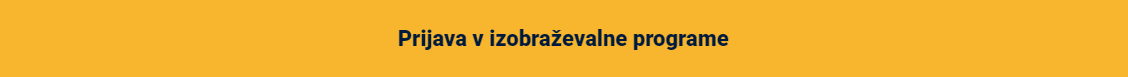 Ste že član društva (obkrožite): DA                        NEIme izobraževalnega programa, na katerega se prijavljate:                                                                                                                                                                                                                                     Vaši podatkiIme:Priimek:Naslov:Elektronska pošta:Telefonska številka: Podpis: